Pupil Premium Expenditure 2018/19 2018-2019 Pupil Premium allocation £175,390 This included Nursery and LAC. Nursery £2,210 Non-Nursery £173180 (Information provided from finance system).Spending Focus amount Analysis and outcome Speech and Language Therapy support  To remove S&L barriers to learning 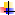  Staff training/CPD  EHCP support £5200  Staff training was delivered by SALT and embedded across school- Colourful Semantics. SENCo provided additional support with a focus on the children identified with greater need.Specialist Maths Teacher KS2  Accelerate progress of pupils 2017/18 (Yr 5/6)  Improved learning outcomes in maths  Improved confidence, closing the gap in mathematical understanding £36 000 (April to April) Y6 pp 69% non pp 63%Y5 pp 63% non pp 62%PP CHILDREN PERFORMED AT LEAST AS WELL AS NON PPSpecialist maths TA support – First class at number, IDL, Write away  Improved outcomes in maths Y2 and 3  Improved confidence £21 000 Year 2 pp 58% and non pp 85%- pp are all but one on SEN registerYear 3 pp 61% and non pp 60%YEAR 3 PP PERFORMED AT LEAST AS WELL AS NON PPTA support in class and for focused interventions  1-1 & small group support for individual/group learning needs,  support in lessons to improve understanding, consolidate learning, pre-teaching £89 946 15.78 X 2.5 hoursx190 daysx12 TAs  Children received more 1-1 and small group teaching. There was additional support in lessons for day-to-day teaching.PP/NON PP %MATHS- AS ABOVE +Y1 62/65 Y4 44/68 NS- Narrow gapREADINGY1 69/65 Y2 58/74Y3 75/68 Y4 62/73Y5 63/55 Y6 63/54WRITINGY1 69/63 Y2 47/76 cohort specificY3 44/25 Y4 31/55Y5 58/42 Y6 63/63Funding for extracurricular music lessons/clubs  social skills improved through participation  increased engagement  children enjoy school and have the opportunity to excel in music.  £3000  Choir and guitar lessons took place for the year.Caritas Social Worker – 2 days a week  dedicated time to build pupil self esteem £17 000  Caritas worker worked with families who needed additional support. This work included a range of interventions for children and bespoke support for the families as a whole. In some cases, Early Help Assessments were completed and the work related to Early Help needs was carried out. Most cases were closed prior to new Caritas worker started in June 2019. emotional wellbeing  improve behaviour – family programme  develop social skills See above Additional TA support in EY to support PP and vulnerable pupils £15 365  Nursery and Reception classrooms are well staffed. 33% pp and 69% non-pp4/6 PP pupils SEN/EHCPMinecraft ICT extra-curricular club  engagement  develop social skills  develop computing skills £600 There was a wealth of clubs including robotics and plenty of boosters. Minecraft resources were not bought due to this.Specific learning resources to develop literacy skills (on line- accelerated reader, IDL. Now Play  Improved reading and spelling   Engage children in reading £5000  Accelerated Reader continues to be used and also IDL. Now Press Play was purchased with all year groups accessing it at least once (immersive learning- stimulating imagination for writing. Good feedback from the children for it.G & T funding – Provide access to wider opportunities in arts  Inspire reluctant readers  provide opportunities for more able writers£5000 Children- 7 of which were pupil premium from Y5/6 and some work completed with Y2,3,4 This included opportunities such as workshops, the theatre, books, author visitsTheY5 children would like the opportunity to present to governorsYears 2 and 3- The Worst Witch: book study and theatreYear 4- Annie: book study and theatre tripTotal expenditure =£198 111 